Name: _________________________________								Unit 1 All TopicsPeriod: _______								Page: _______Unit 1 Topic ReviewsComplete these before each Topic QuizTopic 1: Characteristics of LifeIf something meets some of the characteristic of life, but not all, would it be classified as living or nonliving? Explain why: _______________________________________________________________________________ ______________________________________________________________________________________________________________________________________________________________________________________Growth and development are grouped together. How do they differ from one another? ____________________ ______________________________________________________________________________________________________________________________________________________________________________________What is evolution? ___________________________________________________________________________What is the importance of cells to living things? ____________________________________________________ ___________________________________________________________________________________________Define homeostasis: __________________________________________________________________________Explain organization within a human: ____________________________________________________________ _________________________________________________________________________________________________________________________________________________________________________________________________________________________________________________________________________________Topic 2: Lab SafetyIf you are working with glass in the lab, describe some safety protocols you need to consider (when heating or moving hot glass, when there are chips or cracks): __________________________________________________ _________________________________________________________________________________________________________________________________________________________________________________________________________________________________________________________________________________Describe appropriate lab attire: _________________________________________________________________ ______________________________________________________________________________________________________________________________________________________________________________________How do you dispose of chemicals in the classroom? _________________________________________________ ___________________________________________________________________________________________How should test tubes be safely used? ____________________________________________________________ ___________________________________________________________________________________________Discuss first aid in the lab setting (burns, cuts, spills, eye contact, etc): __________________________________ _________________________________________________________________________________________________________________________________________________________________________________________________________________________________________________________________________________Topic 3: Scientific MethodSort the following “steps” of the scientific method:2: Use the picture below to make two observations and one inference.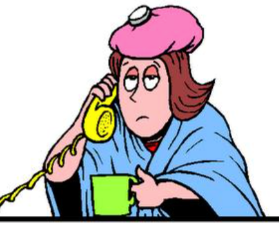 Observations:					Inference1. 						1.2.3. If dogs eat tuna fish daily, then they will have shinier fur that dogs who don’t.In this hypothesis, list the following:Control group –Variable group – Independent variable –Dependent variable – Constants – Why are constants important?Topic 4: Data AnalysisExplain when it is appropriate to use a bar graph and when it is appropriate to use a line graph: ______________________________________________________________________________________________________________________________________________________________________________________Why do intervals need to be the same on a graph? (why can’t one line be equal to 1 an another equal to 12?) ______________________________________________________________________________________________________________________________________________________________________________________What variable is plotted on the x-axis? _________________________ on the y-axis? _______________________Define qualitative and quantitative data: ______________________________________________________________________________________________________________________________________________________________________________________Look over the “rules” of graphing and graphing practice! You will be completing a graph on the quiz.WordsArrange in the correct order:Analyze the ResultsTest the HypothesisDraw ConclusionsForm a hypothesisAsk a question1.____________________________________2.____________________________________3.____________________________________4.____________________________________5.____________________________________